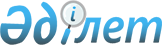 Жақсы ауданы әкімдігінің 2018 жылғы 20 шілдедегі № а-7/229 "Жақсы ауданында қоғамдық тәртіпті қамтамасыз етуге қатысатын азаматтарды көтермелеудің түрлері мен тәртібін, сондай-ақ оларға ақшалай сыйақының мөлшерін айқындау туралы" қаулысының күші жойылды деп тану туралыАқмола облысы Жақсы ауданы әкімдігінің 2019 жылғы 15 ақпандағы № а-0/34 қаулысы. Ақмола облысының Әділет департаментінде 2019 жылғы 20 ақпанда № 7069 болып тіркелді
      РҚАО-ның ескертпесі.

      Құжаттың мәтінінде түпнұсқаның пунктуациясы мен орфографиясы сақталған.
      "Құқықтық актілер туралы" Қазақстан Республикасының 2016 жылғы 6 сәуірдегі Заңының 27 бабына сәйкес, Жақсы ауданының әкімдігі ҚАУЛЫ ЕТЕДІ:
      1. Жақсы ауданы әкімдігінің "Жақсы ауданында қоғамдық тәртіпті қамтамасыз етуге қатысатын азаматтарды көтермелеудің түрлері мен тәртібін, сондай-ақ оларға ақшалай сыйақының мөлшерін айқындау туралы" 2018 жылғы 20 шілдедегі № а-7/229 қаулысының (Нормативтік құқықтық актілерді мемлекеттік тіркеу тізілімінде № 6759 болып тіркелген, 2018 жылғы 13 тамызда Қазақстан Республикасы нормативтік құқықтық актілерінің эталондық бақылау банкінде электрондық түрде жарияланған) күші жойылды деп танылсын.
      2. Осы қаулы Ақмола облысының Әділет департаментінде мемлекеттік тіркелген күнінен бастап күшіне енеді және ресми жарияланған күнінен бастап қолданысқа енгізіледі.
      "КЕЛІСІЛДІ"
      "15" ақпан 2019 жыл
					© 2012. Қазақстан Республикасы Әділет министрлігінің «Қазақстан Республикасының Заңнама және құқықтық ақпарат институты» ШЖҚ РМК
				
      Жақсы ауданының
әкімі

Б.Малғаждаров

      "Қазақстан Республикасы
Ішкі істер министрлігі Ақмола
облысының полиция департаменті
Жақсы ауданының полиция бөлімі"
мемлекеттік мекемесінің бастығы

С.Бектұрсынов
